Тема занятия: «Фабрика Снегурочек. Изготовление  новогодних открыток. Коллективная творческая  деятельность»Цель: способствовать развитию творческого коллектива учащихся при изготовлении новогодних открыток  совместно.Задачи:- научить изготавливать  открытки в технике декоративно – прикладного творчества «квиллинг» и бумажная  аппликация;- развивать навыки коллективного взаимодействия,  умение работать в команде над решением единой проблемы, уважать групповое мнение;-развивать творческий потенциал, воображение, мышление, глазомер,  память;   - создать эмоционально-положительный, творческий климат в коллективе детей;- совершенствовать умение объективно оценивать результаты своей деятельности и деятельности сверстников. -воспитывать художественный вкус и трудолюбие.Участники: учащиеся среднего возраста, почетные гости, фотографМетоды проведения:- Наглядные методы: знакомство с иллюстративным материалом, образцом выполняемого изделия;-Словесные методы;-Практические методы: закрепление теоретических знаний, показ выполнения определённых операций и их последовательность;-Аналитические  методы: наблюдение, сравнение, самоанализ.Тип занятия: сюжетно – ролевая игра, коллективная творческая  деятельность (далее КТД)Материалы и оборудование: цветной картон, бумажные полоски для квиллинга, вилка для квиллинга, шаблон с диаметрами, пинцет, клей ПВА, ножницы, новогодние элементы для декорирования открытки.Создание предметно – развивающей среды: музыкальное оформление к  игровым моментам (фанфары к открытию фабрики, музыка для игры), атрибуты (ножницы, атласная ленточка, вывеска «Фабрика Снегурочек», новогодние декорации)План урока:I.Вводная часть1.Тематическое оформление класса. Класс  празднично украшен новогодними аксессуарами. Посередине класса  натянута на стойках красная лента. Рядом  располагаются Vip - гости, приглашенные гости.2.Проверка готовности к уроку.3.Объявление темы и задач урока.4. Проведение игрового момента урока - церемония открытия «Фабрики                       Снегурочек»Звучит фонограмма «Праздничные фанфары» и приветственная речь директора  фабрики (педагога): «Сегодня в преддверии Нового года в Центре творчества детей и молодежи «Родничок» большое событие, –  открывается  Фабрика Снегурочек». Сегодня большой праздник!   И нам действительно есть, с чем поздравить друг друга. Мы открываем Фабрику по производству сувениров к Новому году. Мы будем радовать наших заказчиков нашей безупречной продукцией. Желаю, Вам Снегурочки, с первых дней работы  набрать обороты успеха и процветания. Прекрасных идей, огромных возможностей, интересных предложений  и абсолютной удачи! Почетное право открыть предоставляется нашим Vip – гостям».Гости подходят к красной ленте. Снегурочка подносит поднос с ножницами, разрезается ленточка.Педагог (на момент разрезания ленты): « Фабрика Снегурочек» - открыта! Добро пожаловать на Фабрику красоты и таланта!»II. Основная часть1.Вступление Все Снегурочки занимают свои рабочие места.Педагог:  Вы – работники «Фабрики Снегурочек». Накануне праздника Нового года  нам пришел заказ – изготовить сувенирную продукцию к Новому году. Наши художники и конструкторское бюро разработали новогоднюю открытку. Давайте рассмотрим этот сувенир. Открытка изготовлена в технике «квиллинг» с элементами бумажной аппликации. Главная героиня – елочка, выполненная в технике «квиллинг», инкрустированная цветными пайетками. Макушка елки украшена наконечником, который  изготовлен  из бумаги. Какой же Новый год без подарков? И они тоже здесь присутствуют. Открытка дополнена снежинками, узорчатыми шариками в виде снежков и надписью «С Новым годом!». На последнем уроке мы с вами обсудили тему будущего занятия, я выслушала вас, провела небольшую социометрию. Каждый  из вас знает, какую часть открытки будет изготавливать. И работать мы с вами будем как настоящие работники фабрики сообща как на конвейерной линии».2.Объяснение принципа работы конвейераПедагог: Участник деятельности выполняет часть работы индивидуально (елочка, подарок, макушка, декорированные элементы), а на завершающем этапе эта деталь становится частью общей композиции (открытки), которая собирается по конвейерной линии. Конструкторское бюро  разработало  для вас технологические карты по изготовлению деталей открытки (приложение 1). Давайте ознакомимся с инструкцией. Вы должны четко придерживаться к   рекомендациям, ведь на любом заводе есть отдел ОТК (контроль качества) и  этим органом буду я.  Поставщики  обеспечили вас материалом – бумагой, пайетками, новогодними надписями.3.Педагог: Все работники фабрики должны помнить правила техники безопасности. Повторение правил.4. Практическая часть I: изготовление  деталей для новогодней открытки.Педагог: Согласно технологическим картам вы изготавливаете детали открытки. После окончания этого этапа вы будете собирать открытку по конвейеру, прикрепляя к ней свою сделанную деталь. В результате  получатся готовые новогодние открытки. И так, все готовы? Мы начинаем.Каждая из Снегурочек выполняет свою запланированную деталь согласно технологическим картам. Время исполнения 20-25 минут. 5. Минутка отдыха.   Игра «Бой курантов»Делим детей и приглашенных гостей  на 2 команды. Всем вручаем украшения для елки и прищепки. Игрушки, снежинки, гирлянды нужно развесить на одном из участников команды.  Пусть он растопырит пальцы и сияет как новогодняя елка! В  зубах он тоже может держать гирлянду.
Включаем  запись с боем курантов! У кого за 1 минуту, пока идет запись, получится самая смешная елка, тот и побеждает!6. Практическая часть II: Работа конвейера (приложение 2). Правила конвейера:- первый участник  конвейерной линии выполняет работу, закрепленную за ним, передает  открытку следующему участнику конвейера для второго этапа и т.д. На финише конвейерной линии  последний  участник должен закончить открытку, выполнить последний этап изготовления открытки;- количество открыток на выходе должно соответствовать поставленному плану (например, количеству участников конвейерной линии);- для сборки  открытки отводится   строгое время:  не более  5 минут для каждого этапа;- в зависимости от сложности операции можно несколько  участников конвейерной линии объединить в  группу для одного этапа конвейера (например, изготовление елочки);- для создания предновогоднего настроения можно включить фоновую новогоднюю музыку.III. Заключительная часть1.Подведение итогов (организация выставки открыток)         2.РефлексияНа доске изображена ёлочка, рядом находятся две коробки с красными и синими шариками. Педагог: «Если вам понравилось на уроке, и вы узнали что-то новое, то повесьте на ёлочку красный шарик, если не понравилось, - синий».3. Фотосессия     Приложение 1Технологическая карта № 1Изготовление елочки в технике «квиллинг»1.Возьмите зеленые полоски шириной 5 мм и длинной 29 см. Скрутите полоску с помощью вилки, и разверните ее, пользуясь шаблонами с окружностями, на 15 см. Конец полоски подклейте. Получилась свободная спираль (рис.1)2.Чтобы придать форму «капельки», сожмите спираль с одной стороны двумя пальцами (рис.2)3.Повторите операции 1 и 2 – 21 раз.4.Для изготовления  ножки елки необходимо скрутить спираль размером 18 см и придать форму «прямоугольник»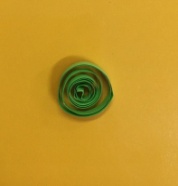 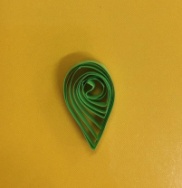                                  рис.1                                                    рис.2.                                 Технологическая карта № 2Изготовление наконечника-звёзды для елки в технике «квиллинг»1. Скрутите семь полосок размером 5х290  мм в слабые завитки (их диаметр должен составлять примерно 15 мм). Склейте кончики для закрепления(рис 3).2. Сожмите оба конца каждого завитка, чтобы придать им форму глаза. Держите в таком положении 30 секунд, затем отпустите, чтобы получилась форма в виде ромба. Повторите то же самое с каждым завитком (рис  4). 3.Соберите ромбы  таким образом, чтобы их  стороны  образовывали звезду (рис 5). 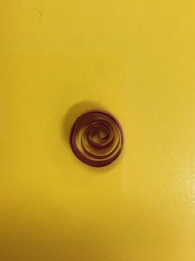 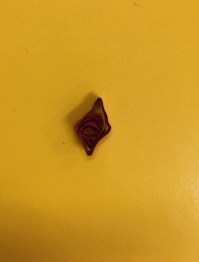                        рис 3                                      рис 4                    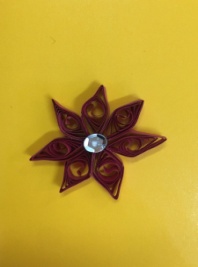                    рис 5                                  Технологическая карта № 3Изготовление  подарка в технике «квиллинг»1.Возьмите две полоски шириной 5 мм и длиной 29 см  желтого или другого цвета. Склейте их друг с другом  в одну длинную ленту. Скрутите полоску с помощью вилки, и разверните ее, пользуясь шаблонами с окружностями, на 20 см. Конец полоски подклейте. Получилась свободная спираль.2.Повторите операцию 1, но используйте шаблон окружности с диаметром 17 см.3.  Придайте полученным спиралям форму «прямоугольник».4.  Для изготовления бантика для подарка необходимо красная  полоска  5 мм и длиной  5 см.5. Левую сторону полоски наложите на правую так, чтобы получилась петля (рис.6)6. Середину петли приложите к точке пересечения концов полоски (рис.7)7. Сложите один кончик полоски вдоль пополам. На расстоянии нескольких сантиметров от узла подрежьте его под углом. Ножницы должны смотреть в сторону банта.8.Приклейте бант на прямоугольник.          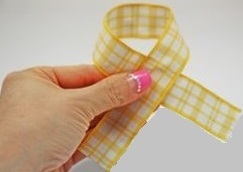 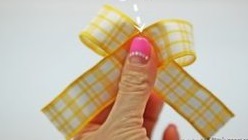                           рис 6                                                 рис 7                                   Технологическая карта № 4Изготовление декоративных и новогодних элементов1. Изготавливаем снежинки из фольгированной  бумаги  с помощью дырокола  5-8  штук.2. Надпись « С Новым годом!»  наклеваем на фольгированную   бумагу   и вырезаем по контуру с зазором 5 мм.                                                                                                   Приложение   2Этапы сборки  новогодней открытки на конвейерной линии1.Формирование ярусов елочки  и наклеивание их  на картонную основу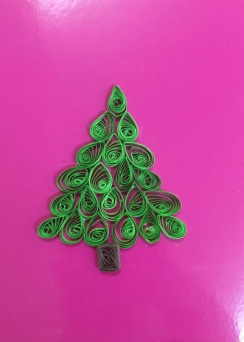 2.Дополнение  макушки    елочки     наконечником    из бумаги (звезды)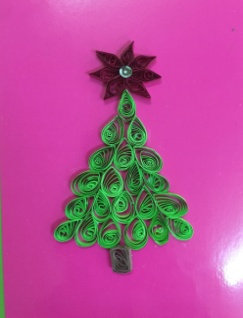  3.Наклеивание дополнительных деталей для имитации снега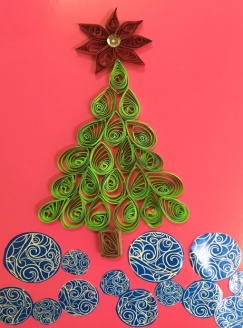 4.Дополнение открытки подарками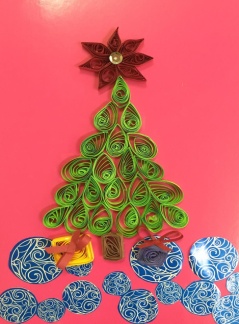 5.Наклеивание снежинок и надписи  «С Новым годом!»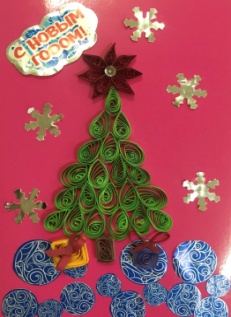 6.Инкрустирование открытки  пайетками круглой формы и звездочками           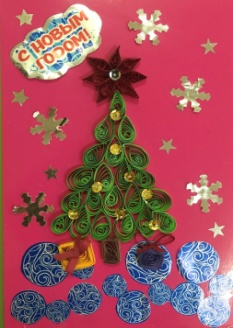 